П О С Т А Н О В Л Е Н И ЕГЛАВЫ МУНИЦИПАЛЬНОГО ОБРАЗОВАНИЯ«ТИМИРЯЗЕВСКОЕ СЕЛЬСКОЕ ПОСЕЛЕНИЕ» 30.04.2021 г                                          			                         № 45В соответствии с Федеральным законом от 7 декабря 2011 года № 416-ФЗ «О водоснабжении водоотведении», Федеральным законом от 6 октября 2003 года № 131-ФЗ «Об общих принципах организации местного самоуправления в Российской Федерации» и требованиями СанПиН 2.1.4.1074-01 «Питьевая вода. Гигиенические требования к качеству питьевой воды централизованных систем питьевого водоснабжения. Контроль качества» ПОСТАНОВЛЯЮ:Изложить в новой редакции муниципальную программу производственного контроля качества питьевой воды, подаваемой абонентам, с использованием централизованных систем водоснабжения МО «Тимирязевское сельское поселение», согласно Приложения 1 к настоящему Постановлению.Контроль за исполнением настоящего Постановления оставляю за собой.Настоящие Постановление вступает в силу со дня его подписания.Глава муниципального образования                                                   МО «Тимирязевское сельское поселения»                                       Н.А. ДельновПодготовил:Начальник финансового отдела                                                                             Н.В. ОбразцоваСогласованно:Главный специалист по правовым вопросам                                                          С.Н. РатуевПриложение №1к Постановлению №_45 от 30.04.2021 гПРОГРАММАпроизводственного контроля качества питьевой воды,подаваемой абонентам, с использованием централизованных систем водоснабжения МО «Тимирязевское сельское поселение»на 2019-2021 годы(в новой редакции)Раздел 1. Содержание программыПроизводственный контроль качества питьевой воды, источников  централизованного водоснабжения, включает в себя отбор проб воды, проведение лабораторных исследований и испытаний на соответствие воды установленным требованиям и контроль за выполнением санитарно-противоэпидемических (профилактических) мероприятий в процессе водоснабжения.                                                                                                                        С целью обеспечения постоянства качества воды, безопасности и приемлемости водоснабжения населения контроль   включает в себя систематическое санитарное обследование не только источника водоснабжения, оборудования и устройств, но и территории, прилегающей к водозаборным сооружениям СанПиН 2.1.4.1074-01 «Питьевая вода. Гигиенические требования к качеству питьевой воды централизованных систем питьевого водоснабжения. Контроль качества».  Программа производственного контроля качества питьевой воды разрабатывается организацией, осуществляющей водоснабжение, и согласовывается с территориальным органом федерального органа исполнительной власти, осуществляющего федеральный государственный санитарно-эпидемиологический надзор.Рабочая программа утверждается на срок не более 3 лет. В течение указанного срока в рабочую программу могут вноситься изменения и дополнения по согласованию с  территориальным органом федерального органа исполнительной власти, осуществляющего федеральный государственный санитарно-эпидемиологический надзор.Проведение лабораторных исследований и испытаний в рамках производственного контроля качества питьевой воды осуществляется организациями, аккредитованными в порядке, установленном законодательством Российской Федерации.Ответственность за выполнение программы производственного контроля возлагается на  Администрацию МО «Тимирязевское сельское поселение»                   Раздел 2. Перечень пунктов отбора проб из питьевых источников централизованного водоснабжения:источник  централизованного водоснабжения х. Шунтук;источник  централизованного водоснабжения п. Садовый; источник  централизованного водоснабжения п. Мичурина; источник  централизованного водоснабжения п. Подгорный;источник  централизованного водоснабжения п. Тимирязева;источник  централизованного водоснабжения п. Цветочный.Раздел 3. Нормативное обеспечение                В процессе реализации Программы и с учетом принятия федеральных, областных нормативных правовых актов дополнительно могут разрабатываться и приниматься иные муниципальные нормативные правовые акты, необходимые для осуществления Программы.Раздел 4. Объемы финансирования программы по годамРаздел 5. Механизм реализации Программы, организация управления
и контроль за ходом ее реализации5.1. Руководителем Программы является глава МО «Тимирязевское сельское поселение».5.2. Муниципальный заказчик - координатор Программы – администрация Тимирязевского сельского поселения с учетом выделяемых на реализацию Программы финансовых средств ежегодно уточняет в установленном порядке целевые показатели и затраты по программным мероприятиям, механизм реализации Программы, состав исполнителей.5.3. Реализация Программы осуществляется:5.3.1. В соответствии с федеральными, республиканскими и муниципальными нормативными правовыми актами.5.3.2. Путем заключения муниципальных контрактов, заключенных в соответствии с законодательством о размещении заказов на поставки товаров, выполнение работ, оказание услуг для государственных и муниципальных нужд, принятия и реализации муниципальных правовых актов и иных решений органов местного самоуправления.5.4. В случае несоответствия результатов выполнения Программы целям и задачам, а также невыполнения показателей результативности, утвержденных Программой, муниципальный заказчик готовит предложение о корректировке сроков реализации Программы и перечня Программных мероприятий.5.5. Отчеты о ходе работ по Программе по результатам за год и за весь период действия Программы подготавливает администрация  Тимирязевского сельского поселения .5.6. Контроль за выполнением Программы и использованием бюджетных средств, выделяемых на ее реализацию, осуществляет администрация Тимирязевского сельского поселения в установленном порядке.                Раздел 6. Порядок передачи информации по результатам контроля  вТерриториальный отдел Управления Роспотребнадзора по Республике АдыгеяПри возникновении на объектах водоснабжения аварийных ситуаций или технических нарушений, которые приводят или могут привести к ухудшению качества питьевой воды и условий водоснабжения населения, индивидуальный предприниматель или юридическое лицо, осуществляющее эксплуатацию объекта водоснабжения, обязаны немедленно принять меры по их устранению и информировать об этом территориальный отдел по административной территории. Индивидуальный предприниматель или юридическое лицо, осуществляющее производственный контроль качества питьевой воды, также обязаны немедленно информировать в территориальный отдел по административной территории о каждом результате лабораторного исследования проб воды, не соответствующим гигиеническим нормативам.Информировать Территориальный отдел ФФ ГУЗ «Центр гигиены и эпидемиологии в РА» в Майкопском районе по адресу: Майкопский район,  п. Тульский, ул. Комсомольская, 24.Раздел 8. Оценка эффективности социально-экономических
последствий от реализации Программы            Прогнозируемые конечные результаты реализации Программы предусматриваютобеспечение постоянства качества воды, безопасности и приемлемости водоснабжениянаселения. Эффективность программы оценивается по следующим показателям:-       процент соответствия объектов внешнего благоустройства источниковнецентрализованного водоснабжения на территории муниципального образования ГОСТу;-        процент привлечения населения муниципального образования к работам поблагоустройству источников нецентрализованного водоснабжения на территориимуниципального образования;-         процент привлечения предприятий и организаций, расположенных на территориимуниципального образования к работам по благоустройству источников нецентрализованноговодоснабжения на территории муниципального образования;          В результате реализации программы ожидается создание условий, обеспечивающихпостоянное качество воды.Российская ФедерацияРеспублика Адыгея Администрациямуниципального образования«Тимирязевское сельское поселение»385746, п.Тимирязева,ул.Садовая, 14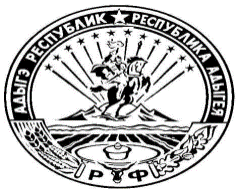 Тел.: 8(87777) 5-64-38Урысые ФедерациерАдыгэ Республик Тимирязевскэ къуадже псэупIэм и гъэсэныгъэ муниципальнэ администрациер385746, п.Тимирязевэ,ур.Садовэр, 14«О внесении изменений в Постановление Главы МО «Тимирязевское сельское поселение» от 19.02.2019 года №17  «Об утверждении муниципальной программы производственного контроля качества питьевой воды, подаваемой абонентам, с использованием централизованных систем водоснабжения МО «Тимирязевское сельское поселение»Паспорт программы.№Наи   Наименование направлений    
использования средств ПрограммыИсточникифинанси-рованияВсего(тыс.руб)Объ    Объем финансирования по годамОбъ    Объем финансирования по годамОбъ    Объем финансирования по годамОтветственный№Наи   Наименование направлений    
использования средств ПрограммыИсточникифинанси-рованияВсего(тыс.руб)201920202021Ответственный1Текущее содержание источников нецентрализованного водоснабжения на территории муниципального образованияИз средствбюджетасельскогопоселения5,040,05,040,0АдминистрацияТимирязевского сельского поселения2.отбор проб воды из питьевых источников нецентрализованного водоснабженияИз средствбюджетасельскогопоселения3,980,03,980,0АдминистрацияТимирязевского сельского поселения3.Профилактическая работа с населением по содержанию источников нецентрализованного водоснабжения на территории муниципального образования Без финансовых затрат----АдминистрацияТимирязевского сельского поселенияИТОГОИТОГОИТОГО9,020,09,020,0                                            Раздел 7. Производственный контроль                                            Раздел 7. Производственный контроль                                            Раздел 7. Производственный контроль                                            Раздел 7. Производственный контроль                                            Раздел 7. Производственный контролькачества воды нецентрализованных источников водоснабжения, расположенных на территории Тимирязевского сельского поселения   по показателям, согласно требований СанПиН 2.1.4.1074-01 «Питьевая вода. Гигиенические требования к качеству питьевой воды централизованных систем питьевого водоснабжения. Контроль качества»качества воды нецентрализованных источников водоснабжения, расположенных на территории Тимирязевского сельского поселения   по показателям, согласно требований СанПиН 2.1.4.1074-01 «Питьевая вода. Гигиенические требования к качеству питьевой воды централизованных систем питьевого водоснабжения. Контроль качества»качества воды нецентрализованных источников водоснабжения, расположенных на территории Тимирязевского сельского поселения   по показателям, согласно требований СанПиН 2.1.4.1074-01 «Питьевая вода. Гигиенические требования к качеству питьевой воды централизованных систем питьевого водоснабжения. Контроль качества»качества воды нецентрализованных источников водоснабжения, расположенных на территории Тимирязевского сельского поселения   по показателям, согласно требований СанПиН 2.1.4.1074-01 «Питьевая вода. Гигиенические требования к качеству питьевой воды централизованных систем питьевого водоснабжения. Контроль качества»качества воды нецентрализованных источников водоснабжения, расположенных на территории Тимирязевского сельского поселения   по показателям, согласно требований СанПиН 2.1.4.1074-01 «Питьевая вода. Гигиенические требования к качеству питьевой воды централизованных систем питьевого водоснабжения. Контроль качества»воды централизованного водоснабжения. Санитарная охрана источников»воды централизованного водоснабжения. Санитарная охрана источников»воды централизованного водоснабжения. Санитарная охрана источников»воды централизованного водоснабжения. Санитарная охрана источников»воды централизованного водоснабжения. Санитарная охрана источников»1. Если при контроле качества воды в скважине, колодце, каптаже отмечено превышение микробиологических и (или) химических показателей по сравнению с нормативами, следует выполнить повторный отбор проб воды и провести дополнительные исследования в объеме микробиологических и (или) химических показателей, по которым отмечено превышение норматива. Стойкое ухудшение качества воды по микробиологическим (или) химическим показателям в ряде повторно отобранных проб требует установления его причины и устранения.1. Если при контроле качества воды в скважине, колодце, каптаже отмечено превышение микробиологических и (или) химических показателей по сравнению с нормативами, следует выполнить повторный отбор проб воды и провести дополнительные исследования в объеме микробиологических и (или) химических показателей, по которым отмечено превышение норматива. Стойкое ухудшение качества воды по микробиологическим (или) химическим показателям в ряде повторно отобранных проб требует установления его причины и устранения.1. Если при контроле качества воды в скважине, колодце, каптаже отмечено превышение микробиологических и (или) химических показателей по сравнению с нормативами, следует выполнить повторный отбор проб воды и провести дополнительные исследования в объеме микробиологических и (или) химических показателей, по которым отмечено превышение норматива. Стойкое ухудшение качества воды по микробиологическим (или) химическим показателям в ряде повторно отобранных проб требует установления его причины и устранения.1. Если при контроле качества воды в скважине, колодце, каптаже отмечено превышение микробиологических и (или) химических показателей по сравнению с нормативами, следует выполнить повторный отбор проб воды и провести дополнительные исследования в объеме микробиологических и (или) химических показателей, по которым отмечено превышение норматива. Стойкое ухудшение качества воды по микробиологическим (или) химическим показателям в ряде повторно отобранных проб требует установления его причины и устранения.1. Если при контроле качества воды в скважине, колодце, каптаже отмечено превышение микробиологических и (или) химических показателей по сравнению с нормативами, следует выполнить повторный отбор проб воды и провести дополнительные исследования в объеме микробиологических и (или) химических показателей, по которым отмечено превышение норматива. Стойкое ухудшение качества воды по микробиологическим (или) химическим показателям в ряде повторно отобранных проб требует установления его причины и устранения.1. Если при контроле качества воды в скважине, колодце, каптаже отмечено превышение микробиологических и (или) химических показателей по сравнению с нормативами, следует выполнить повторный отбор проб воды и провести дополнительные исследования в объеме микробиологических и (или) химических показателей, по которым отмечено превышение норматива. Стойкое ухудшение качества воды по микробиологическим (или) химическим показателям в ряде повторно отобранных проб требует установления его причины и устранения.1. Если при контроле качества воды в скважине, колодце, каптаже отмечено превышение микробиологических и (или) химических показателей по сравнению с нормативами, следует выполнить повторный отбор проб воды и провести дополнительные исследования в объеме микробиологических и (или) химических показателей, по которым отмечено превышение норматива. Стойкое ухудшение качества воды по микробиологическим (или) химическим показателям в ряде повторно отобранных проб требует установления его причины и устранения.2.Мероприятия по устранению ухудшения качества воды включают в себя чистку, промывку и при необходимости профилактическую дезинфекцию СанПиН 2.1.4.1074-01 «Питьевая вода. Гигиенические требования к качеству питьевой воды централизованных систем питьевого водоснабжения. Контроль качества»2.Мероприятия по устранению ухудшения качества воды включают в себя чистку, промывку и при необходимости профилактическую дезинфекцию СанПиН 2.1.4.1074-01 «Питьевая вода. Гигиенические требования к качеству питьевой воды централизованных систем питьевого водоснабжения. Контроль качества»2.Мероприятия по устранению ухудшения качества воды включают в себя чистку, промывку и при необходимости профилактическую дезинфекцию СанПиН 2.1.4.1074-01 «Питьевая вода. Гигиенические требования к качеству питьевой воды централизованных систем питьевого водоснабжения. Контроль качества»2.Мероприятия по устранению ухудшения качества воды включают в себя чистку, промывку и при необходимости профилактическую дезинфекцию СанПиН 2.1.4.1074-01 «Питьевая вода. Гигиенические требования к качеству питьевой воды централизованных систем питьевого водоснабжения. Контроль качества»2.Мероприятия по устранению ухудшения качества воды включают в себя чистку, промывку и при необходимости профилактическую дезинфекцию СанПиН 2.1.4.1074-01 «Питьевая вода. Гигиенические требования к качеству питьевой воды централизованных систем питьевого водоснабжения. Контроль качества»2.Мероприятия по устранению ухудшения качества воды включают в себя чистку, промывку и при необходимости профилактическую дезинфекцию СанПиН 2.1.4.1074-01 «Питьевая вода. Гигиенические требования к качеству питьевой воды централизованных систем питьевого водоснабжения. Контроль качества»2.Мероприятия по устранению ухудшения качества воды включают в себя чистку, промывку и при необходимости профилактическую дезинфекцию СанПиН 2.1.4.1074-01 «Питьевая вода. Гигиенические требования к качеству питьевой воды централизованных систем питьевого водоснабжения. Контроль качества»3.Прпри неблагоприятной эпидемической обстановке в населенном месте                                          необходимости использования по местным условиям грунтовых вод, недостаточно защищенных с поверхности, о чем свидетельствует существенное увеличение дебита колодца (каптажа) в короткое время после выпадения осадков, вода в колодце (каптаже) должна подвергаться обеззараживанию постоянно или на определенный, согласованный территориальным отделом на административной территории срок.3.Прпри неблагоприятной эпидемической обстановке в населенном месте                                          необходимости использования по местным условиям грунтовых вод, недостаточно защищенных с поверхности, о чем свидетельствует существенное увеличение дебита колодца (каптажа) в короткое время после выпадения осадков, вода в колодце (каптаже) должна подвергаться обеззараживанию постоянно или на определенный, согласованный территориальным отделом на административной территории срок.3.Прпри неблагоприятной эпидемической обстановке в населенном месте                                          необходимости использования по местным условиям грунтовых вод, недостаточно защищенных с поверхности, о чем свидетельствует существенное увеличение дебита колодца (каптажа) в короткое время после выпадения осадков, вода в колодце (каптаже) должна подвергаться обеззараживанию постоянно или на определенный, согласованный территориальным отделом на административной территории срок.3.Прпри неблагоприятной эпидемической обстановке в населенном месте                                          необходимости использования по местным условиям грунтовых вод, недостаточно защищенных с поверхности, о чем свидетельствует существенное увеличение дебита колодца (каптажа) в короткое время после выпадения осадков, вода в колодце (каптаже) должна подвергаться обеззараживанию постоянно или на определенный, согласованный территориальным отделом на административной территории срок.3.Прпри неблагоприятной эпидемической обстановке в населенном месте                                          необходимости использования по местным условиям грунтовых вод, недостаточно защищенных с поверхности, о чем свидетельствует существенное увеличение дебита колодца (каптажа) в короткое время после выпадения осадков, вода в колодце (каптаже) должна подвергаться обеззараживанию постоянно или на определенный, согласованный территориальным отделом на административной территории срок.3.Прпри неблагоприятной эпидемической обстановке в населенном месте                                          необходимости использования по местным условиям грунтовых вод, недостаточно защищенных с поверхности, о чем свидетельствует существенное увеличение дебита колодца (каптажа) в короткое время после выпадения осадков, вода в колодце (каптаже) должна подвергаться обеззараживанию постоянно или на определенный, согласованный территориальным отделом на административной территории срок.3.Прпри неблагоприятной эпидемической обстановке в населенном месте                                          необходимости использования по местным условиям грунтовых вод, недостаточно защищенных с поверхности, о чем свидетельствует существенное увеличение дебита колодца (каптажа) в короткое время после выпадения осадков, вода в колодце (каптаже) должна подвергаться обеззараживанию постоянно или на определенный, согласованный территориальным отделом на административной территории срок.4. При проведении обработки воды (хлорирование) проводится определение остаточногохлора в воде после проведенных мероприятий.4. При проведении обработки воды (хлорирование) проводится определение остаточногохлора в воде после проведенных мероприятий.4. При проведении обработки воды (хлорирование) проводится определение остаточногохлора в воде после проведенных мероприятий.4. При проведении обработки воды (хлорирование) проводится определение остаточногохлора в воде после проведенных мероприятий.4. При проведении обработки воды (хлорирование) проводится определение остаточногохлора в воде после проведенных мероприятий.4. При проведении обработки воды (хлорирование) проводится определение остаточногохлора в воде после проведенных мероприятий.4. При проведении обработки воды (хлорирование) проводится определение остаточногохлора в воде после проведенных мероприятий.4. При проведении обработки воды (хлорирование) проводится определение остаточногохлора в воде после проведенных мероприятий.4. При проведении обработки воды (хлорирование) проводится определение остаточногохлора в воде после проведенных мероприятий.Если не удалось выявить или ликвидировать причину ухудшения качества воды, илимероприятия по устранению ухудшения качества воды не привели к стойкому улучшению ее          качества по микробиологическим показателям, вода в колодце (каптаже) должна постоянно обеззараживаться хлорсодержащими препаратами. При стойком химическом загрязнении воды следует принимать решение о ликвидации водозаборного сооруженияили устройства.Если не удалось выявить или ликвидировать причину ухудшения качества воды, илимероприятия по устранению ухудшения качества воды не привели к стойкому улучшению ее          качества по микробиологическим показателям, вода в колодце (каптаже) должна постоянно обеззараживаться хлорсодержащими препаратами. При стойком химическом загрязнении воды следует принимать решение о ликвидации водозаборного сооруженияили устройства.Если не удалось выявить или ликвидировать причину ухудшения качества воды, илимероприятия по устранению ухудшения качества воды не привели к стойкому улучшению ее          качества по микробиологическим показателям, вода в колодце (каптаже) должна постоянно обеззараживаться хлорсодержащими препаратами. При стойком химическом загрязнении воды следует принимать решение о ликвидации водозаборного сооруженияили устройства.Если не удалось выявить или ликвидировать причину ухудшения качества воды, илимероприятия по устранению ухудшения качества воды не привели к стойкому улучшению ее          качества по микробиологическим показателям, вода в колодце (каптаже) должна постоянно обеззараживаться хлорсодержащими препаратами. При стойком химическом загрязнении воды следует принимать решение о ликвидации водозаборного сооруженияили устройства.Если не удалось выявить или ликвидировать причину ухудшения качества воды, илимероприятия по устранению ухудшения качества воды не привели к стойкому улучшению ее          качества по микробиологическим показателям, вода в колодце (каптаже) должна постоянно обеззараживаться хлорсодержащими препаратами. При стойком химическом загрязнении воды следует принимать решение о ликвидации водозаборного сооруженияили устройства.Если не удалось выявить или ликвидировать причину ухудшения качества воды, илимероприятия по устранению ухудшения качества воды не привели к стойкому улучшению ее          качества по микробиологическим показателям, вода в колодце (каптаже) должна постоянно обеззараживаться хлорсодержащими препаратами. При стойком химическом загрязнении воды следует принимать решение о ликвидации водозаборного сооруженияили устройства.Если не удалось выявить или ликвидировать причину ухудшения качества воды, илимероприятия по устранению ухудшения качества воды не привели к стойкому улучшению ее          качества по микробиологическим показателям, вода в колодце (каптаже) должна постоянно обеззараживаться хлорсодержащими препаратами. При стойком химическом загрязнении воды следует принимать решение о ликвидации водозаборного сооруженияили устройства.Если не удалось выявить или ликвидировать причину ухудшения качества воды, илимероприятия по устранению ухудшения качества воды не привели к стойкому улучшению ее          качества по микробиологическим показателям, вода в колодце (каптаже) должна постоянно обеззараживаться хлорсодержащими препаратами. При стойком химическом загрязнении воды следует принимать решение о ликвидации водозаборного сооруженияили устройства.Если не удалось выявить или ликвидировать причину ухудшения качества воды, илимероприятия по устранению ухудшения качества воды не привели к стойкому улучшению ее          качества по микробиологическим показателям, вода в колодце (каптаже) должна постоянно обеззараживаться хлорсодержащими препаратами. При стойком химическом загрязнении воды следует принимать решение о ликвидации водозаборного сооруженияили устройства.6. После каждой чистки или ремонта должна производиться дезинфекция водозаборныхсооружений хлорсодержащими реагентами и последующая их промывка6. После каждой чистки или ремонта должна производиться дезинфекция водозаборныхсооружений хлорсодержащими реагентами и последующая их промывка6. После каждой чистки или ремонта должна производиться дезинфекция водозаборныхсооружений хлорсодержащими реагентами и последующая их промывка6. После каждой чистки или ремонта должна производиться дезинфекция водозаборныхсооружений хлорсодержащими реагентами и последующая их промывка6. После каждой чистки или ремонта должна производиться дезинфекция водозаборныхсооружений хлорсодержащими реагентами и последующая их промывка6. После каждой чистки или ремонта должна производиться дезинфекция водозаборныхсооружений хлорсодержащими реагентами и последующая их промывка6. После каждой чистки или ремонта должна производиться дезинфекция водозаборныхсооружений хлорсодержащими реагентами и последующая их промывка6. После каждой чистки или ремонта должна производиться дезинфекция водозаборныхсооружений хлорсодержащими реагентами и последующая их промывка6. После каждой чистки или ремонта должна производиться дезинфекция водозаборныхсооружений хлорсодержащими реагентами и последующая их промывка7. В число проб производственного контроля не входят обязательные контрольные пробыпосле ремонта и иных технических работ на источнике нецентрализованного водоснабжения7. В число проб производственного контроля не входят обязательные контрольные пробыпосле ремонта и иных технических работ на источнике нецентрализованного водоснабжения7. В число проб производственного контроля не входят обязательные контрольные пробыпосле ремонта и иных технических работ на источнике нецентрализованного водоснабжения7. В число проб производственного контроля не входят обязательные контрольные пробыпосле ремонта и иных технических работ на источнике нецентрализованного водоснабжения7. В число проб производственного контроля не входят обязательные контрольные пробыпосле ремонта и иных технических работ на источнике нецентрализованного водоснабжения7. В число проб производственного контроля не входят обязательные контрольные пробыпосле ремонта и иных технических работ на источнике нецентрализованного водоснабжения7. В число проб производственного контроля не входят обязательные контрольные пробыпосле ремонта и иных технических работ на источнике нецентрализованного водоснабжения7. В число проб производственного контроля не входят обязательные контрольные пробыпосле ремонта и иных технических работ на источнике нецентрализованного водоснабжения7. В число проб производственного контроля не входят обязательные контрольные пробыпосле ремонта и иных технических работ на источнике нецентрализованного водоснабжения